Formulaire de candidature 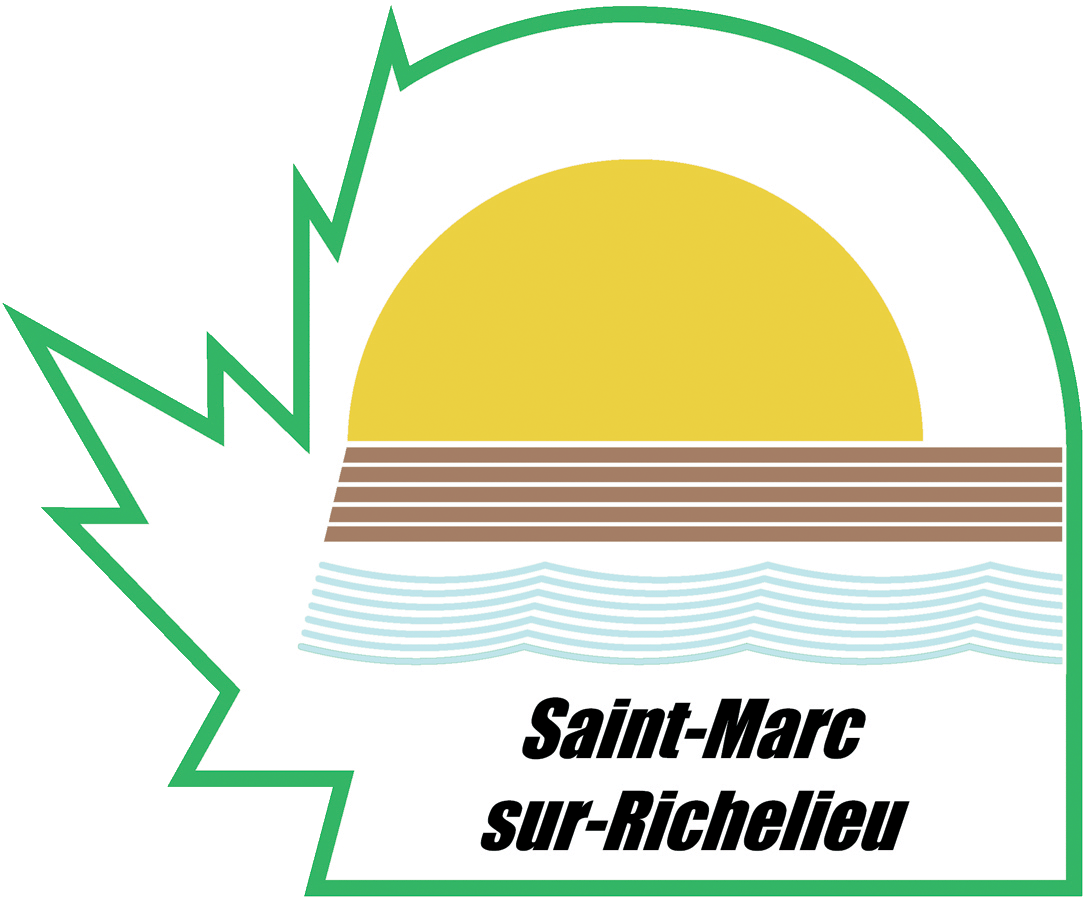 Bénévole de l’année 2018Soirée des bénévoles 2019	La municipalité de Saint-Marc-sur-Richelieu tient à souligner l’implication des bénévoles de la municipalité. Une personne sera reconnue pour l’excellence de son engagement et ses actions bénévoles menées au sein d’un ou plusieurs organismes locaux. Les bénévoles soumis sont des gens qui ont, par leur implication, un impact sur leur communauté.Identification du bénévole proposé :Identification du proposeur :Pourquoi ce candidat mérite d’être honoré?Un comité formé de 3 personnes sélectionnera la candidature retenue. Le comité est formé de : 2 conseillers(ères) et 1 membre de l’administration.Le proposeur du Bénévole de l’année sera contacté. Il aura la chance de présenter le bénévole lors de la soirée de reconnaissance. Date à venir.La date limite pour le dépôt des candidatures est le 22 mars 2019.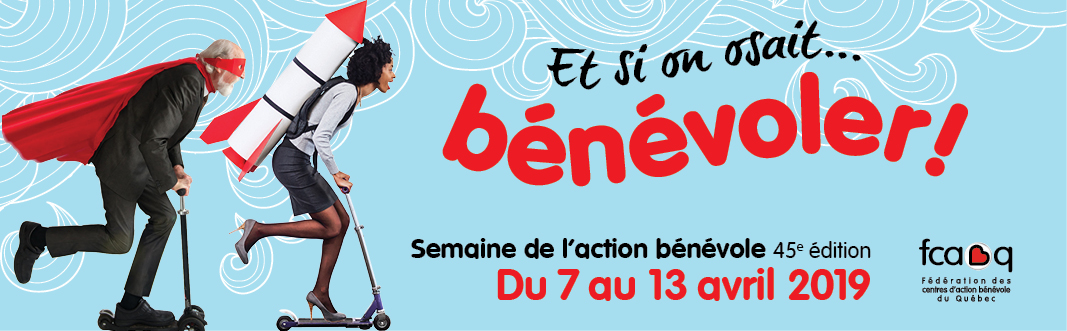 Nom du candidat :Adresse :TéléphoneCourrielNom du proposeur :Organisme :Adresse :Téléphone :Courriel :Implication: Implication: Implication: Implication: Implication: DeÀOrganismeBrève description des actions, fonctions et responsabilités.Qualités démontrésCaractère novateur ou exceptionnel / initiative : Moyens novateurs ou exceptionnels que le candidat a utilisés pour le développement de son organisation ; La réalisation d'activités liées à la mission de son organisation.Autres :  Relever tout autre élément démontrant le caractère exceptionnel du bénévole présenté.                              